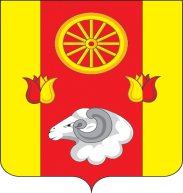 АДМИНИСТРАЦИЯ КИЕВСКОГО СЕЛЬСКОГО ПОСЕЛЕНИЯПОСТАНОВЛЕНИЕО присвоении адреса вновь образуемому земельному участку с условным номером 61:32:0050101:ЗУ1 в кадастровом квартале 61:32:0050101В соответствии с Федеральным законом от 06.10.2003 № 131-ФЗ «Об общих принципах организации местного  самоуправления в российской Федерации», от 28.12.2013 № 443-ФЗ « О федеральной информационной  адресной системе  и о внесении изменений  в Федеральный закон « Об общих принципах организации местного самоуправления в Российской Федерации», постановлением Российской Федерации от 19.11.2014 № 1221 «Об утверждении правил присвоения, изменения и аннулирования  адресов» Уставом муниципального образования «Киевское сельское поселение», постановлением Администрации Киевского сельского поселения от 21.09.2022 №87 «Об утверждении административного регламента Администрации Киевского сельского поселения по предоставлению  муниципальной услуги «Присвоение, изменение и аннулирование адреса объекта адресации», в целях упорядочения адресного хозяйстваПОСТАНОВЛЯЮ:Вновь образуемому земельному участку из земель населенных пунктов с условным номером 61:32:0050101: ЗУ1, полученному путем объединения земельных участков с кадастровым номером 61:32:0050101:538 площадью 7440 кв. метров и 61:32:0050101:536 площадью 150 кв. метров, присвоить адрес: Российская Федерация, Ростовская область, Ремонтненский район, Киевское сельское поселение, с.Киевка, Памятник воинам ВОВ, напротив здания администрации сельского поселения.Земельному участку из земель населенных пунктов с кадастровым номером 61:32:0050101:538 площадью 7440 кв. метров аннулировать адрес: Российская Федерация, Ростовская область, Ремонтненский район, Киевское сельское поселение, с.Киевка, парк ул. Ленинская.Земельному участку из земель населенных пунктов с кадастровым номером 61:32:0050101:536 площадью 150 кв. метров аннулировать адрес: Российская Федерация, Ростовская область, Ремонтненский район, Киевское сельское поселение, с.Киевка, Памятник воинам ВОВ, напротив здания администрации сельского поселения.Постановление вступает в силу со дня его официального обнародования.Контроль за выполнением постановления оставляю за собой.Глава Администрации Киевскогосельского поселения 				          		              Г.Г. Головченко 00.00.0000 г.№ 00                    с. Киевка